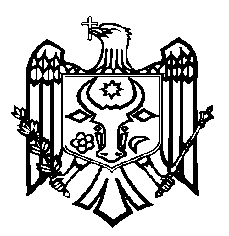 CURTEA DE CONTURI A REPUBLICII MOLDOVAH O T Ă R Â R E A nr.1din 24 ianuarie 2020cu privire la aprobarea Raportului auditului conformității încheierii și executării prevederilor Contractului de parteneriat public-privat pentru concesionarea activelor Î.S. „Aeroportul Internațional Chișinău”Curtea de Conturi, în prezența Secretarului de Stat al Ministerului Economiei și Infrastructurii, dna Iuliana Drăgălin; directorului adjunct al Serviciului Fiscal de Stat, dna Nicoleta Nemerenco; directorului general adjunct al Agenției Proprietății Publice, dl Vadim Dermenji; șefului Direcției parteneriat public-privat și concesiune din cadrul Agenției Proprietății Publice, membru al Comisiei de monitorizare, ex-președinte al Consiliului de administrație al Î.S. „Aeroportul Internațional Chișinău”, dna Maria Șendilă; șefului Direcției contencios și control al legalității din cadrul Agenției Proprietății Publice, membru al Comisiei de monitorizare, ex-membru al Consiliului de administrație al Î.S. „Aeroportul Internațional Chișinău”, dl Sergiu Chicu; șefului Direcției investiții publice și asistență externă din cadrul Ministerului Finanțelor, membru al Consiliului de administrație al Î.S. „Aeroportul Internațional Chișinău”, dl Viorel Pană; șefului Direcției contencios și controlul legalității din cadrul Ministerului Finanțelor, ex-membru al Comisiei de monitorizare, dl Andrei Balan; ex-directorului Î.S. „Aeroportul Internațional Chișinău”, ex-director al SRL „Avia Invest”, dl Petru Jardan; administratorului interimar al Î.S. „Aeroportul Internațional Chișinău”, dl Dorel Ifodi; directorului general al SRL „Avia Invest”, dl Boris Salov; directorului Agenției pentru Supraveghere Tehnică, dl Andrei Vatamaniuc; șefului Direcției economie, analiză și cooperare internațională din cadrul Autorității Aeronautice Civile, membru al Comisiei de monitorizare, dl Vladimir Gorea, precum şi a altor persoane responsabile, în conformitate cu prevederile art.3 alin.(1) şi art.5 alin.(1) lit.a) din Legea privind organizarea şi funcţionarea Curţii de Conturi a Republicii Moldova, a examinat Raportul auditului conformității încheierii și executării prevederilor Contractului de parteneriat public-privat pentru concesionarea activelor Î.S. „Aeroportul Internațional Chișinău”.Misiunea de audit a fost realizată conform Programului activității de audit a Curții de Conturi pe anul 2019 și Hotărârii Parlamentului nr.83 din 19.07.2019, având drept scop evaluarea conformității încheierii și executării prevederilor Contractului de parteneriat public-privat pentru concesionarea activelor Î.S. „Aeroportul Internațional Chișinău”, cu emiterea unei concluzii de audit.Activitatea de audit s-a desfășurat potrivit Standardelor Internaţionale de Audit, puse în aplicare de Curtea de Conturi la realizarea auditului public extern, cu colectarea probelor la: Ministerul Economiei și Infrastructurii, Agenția Proprietății Publice, Î.S. „Aeroportul Internațional Chișinău”,  SRL „Avia Invest” și alte entități responsabile/implicate, inclusiv în asigurarea demarării și executării prevederilor contractului de concesiune, precum și monitorizării gestionării eficiente a patrimoniului public. Examinând Raportul de audit, precum şi explicațiile persoanelor cu funcții de răspundere prezente la ședința publică, Curtea de ConturiA CONSTATAT:prin Hotărârea Guvernului nr.438 din 19.06.2012, a fost propusă și, ulterior, prin Hotărârea Guvernului nr.321 din 30.05.2013, aprobată Î.S. „Aeroportul Internațional Chișinău” drept obiect de parteneriat public-privat, prin concesionarea activelor aflate în gestiunea economică a acesteia şi terenului aferent, având ca obiectiv general dezvoltarea continuă a infrastructurii şi a calităţii serviciilor prestate. În acest sens, Agenția Proprietății Publice, în calitate de fondator al Î.S. „Aeroportul  Internațional Chișinău”, a fost desemnată responsabilă de elaborarea studiului de fezabilitate, în vederea elucidării viabilităţii proiectului. Soluția de realizare a parteneriatului public-privat nu a fost suficient de argumentată economic prin calcule și estimări exhaustive ale veniturilor și cheltuielilor aferente activității aeroportuare și modernizării infrastructurii Aeroportului Internațional Chișinău.  Pentru perioada anilor 2008-2012, auditul relevă că situația economico-financiară a întreprinderii de stat era pozitivă, cu un trend în creștere, totodată dispunând de mijloace financiare semnificative în conturile bancare.Concesionarea activelor aflate în gestiunea economică a Î.S. „Aeroportul Internaţional Chişinău” şi terenului aferent acestora  s-a realizat de către fostul Minister al Economiei în condiții prestabilite de Guvern, Agenția Proprietății Publice fiind desemnată pentru încheierea contractului de concesiune şi monitorizarea executării prevederilor acestuia. Concomitent, Guvernul și-a asumat responsabilitatea de a asigura menținerea nivelului taxelor aeronautice pentru perioada contractului de concesiune nu mai mic decât cel valabil la data semnării acestuia, în lipsa unor calcule argumentate.Instituțiile statului și comisiile responsabile de realizarea conformă a activităților de desfășurare a procesului de selectare a concesionarului, de încheierea contractului de concesiune, precum și de monitorizarea executării prevederilor acestuia nu au asigurat prudență și eficiență maximă la reprezentarea și apărarea intereselor statului în relațiile de parteneriat public-privat. Ca rezultat, nu a fost atins scopul de a atrage investiții majore în dezvoltarea infrastructurii Aeroportului Internațional Chișinău, inclusiv în termenele stabilite, acestea fiind acoperite din  veniturile obținute în urma prestării serviciilor aeroportuare, în special din taxa de modernizare. Totodată, o parte din veniturile obținute au fost imobilizate de la investiții și direcționate pentru acordarea împrumuturilor fără dobândă unor agenți economici.Reieşind din cele expuse, în temeiul art.14 alin.(2), art.15 lit.d) și art.37 alin.(2) din Legea nr.260 din 07.12.2017, Curtea de Conturi HOTĂRĂŞTE:1. Se aprobă Raportul auditului conformității încheierii și executării prevederilor Contractului de parteneriat public-privat pentru concesionarea activelor Î.S. „Aeroportul Internațional Chișinău”, anexat la prezenta Hotărâre. 2. Prezenta Hotărâre şi Raportul de audit se remit:2.1. Agenției Proprietății Publice, inclusiv prin intermediul Comisiei de monitorizare a contractului de concesiune a activelor Î.S. „Aeroportul Internațional Chișinău”, pentru examinarea rezultatelor auditului public extern, cu aprobarea unui plan de măsuri concrete de remediere a situațiilor constatate, în vederea implementării recomandărilor din Raportul de audit;2.2. Ministerului Finanțelor și Serviciului Fiscal de Stat, pentru examinare și întreprinderea măsurilor conform competențelor, reieșind din constatările și recomandările expuse în Raportul de audit, inclusiv în vederea efectuării controalelor fiscale ce se impun;2.3. Ministerului Economiei și Infrastructurii, pentru informare și utilizare la: implementarea recomandărilor din Raportul de audit, aferente procesului de elaborare a politicii/legislației în domeniul parteneriatului public-privat, procesului de concesiune, reglementării monopolului, precum și în domeniul aviației civile, inclusiv privind taxele pentru serviciile aeroportuare și navigație aeriană;2.4. Autorității Aeronautice Civile, pentru informare și implementarea recomandărilor expuse în Raport, aferente realizării dreptului de verificare a conformității formării și aplicării tarifelor pentru serviciile aeroportuare și navigație aeriană; 2.5. Agenției pentru Supraveghere Tehnică, pentru informare și implementarea recomandării din Raportul de audit, privind realizarea controlului volumelor și costului lucrărilor de construcție executate în cadrul contractului de concesiune a patrimoniului public;2.6.  Î.S. „Aeroportul Internațional Chișinău” și SRL „Avia Invest”, pentru conformare și, respectiv, informare;2.7. Consiliului Concurenței, pentru informare și autosesizare, conform competențelor, în vederea întreprinderii măsurilor ce se impun, reieșind din constatările expuse în pct.3.3.5. din Raportul de audit;2.8. Procuraturii Generale, pentru informare și autosesizare, conform competențelor, privind constatările expuse în Raportul de audit;2.9. Centrului Național Anticorupție, pentru informare și verificarea situațiilor expuse în pct.3.3.4. și în Anexa nr.12. la Raportul de audit;  2.10. Guvernului Republicii Moldova, pentru informare și elaborarea măsurilor de rigoare în vederea actualizării și consolidării cadrului normativ în domeniul gestiunii parteneriatului public-privat, reglementării monopolului natural și a tarifelor acestora, procesului de achiziționare a bunurilor/lucrărilor/serviciilor de către entitățile care gestionează patrimoniul public;2.11. Parlamentului Republicii Moldova, pentru documentare și utilizare în luarea deciziilor aferente gestiunii patrimoniului public în cadrul concesiunii și parteneriatului public-privat;2.12. Președintelui Republicii Moldova, pentru informare.3. Despre acțiunile întreprinse pentru executarea subpunctelor 2.1.-2.5. din prezenta Hotărâre se va informa Curtea de Conturi în termen de 6 luni din data intrării în vigoare a Hotărârii.4. Prezenta Hotărâre intră în vigoare din data publicării în Monitorul Oficial al Republicii Moldova.5. Hotărârea și Raportul auditului conformității încheierii și executării prevederilor Contractului de parteneriat public-privat pentru concesionarea activelor Î.S. „Aeroportul Internațional Chișinău” se plasează pe site-ul oficial al Curții de Conturi (http://www.ccrm.md/hotariri-si-rapoarte-1-95).Marian LUPU,Președinte